                                    П О С Т А Н О В Л Е Н И Е   21.02.2023                                                                                №7«О внесении изменений в Постановление Местной администрации внутригородского муниципального образования Санкт-Петербурга поселок Комарово от 26.10.2022  № 58» В соответствии с Бюджетным кодексом Российской Федерации, Письмом Минфина России от 30.09.2014 N 09-05-05/48843 «О Методических рекомендациях по составлению и исполнению бюджетов субъектов Российской Федерации и местных бюджетов на основе государственных (муниципальных) программ», с Законом  Санкт-Петербурга от 23.09.2009 № 420-79 «Об организации местного самоуправления в Санкт-Петербурге", с Положением о бюджетном процессе во внутригородском муниципальном образовании Санкт-Петербурга поселок Комарово,ПОСТАНОВЛЯЕТ:Внести изменение в Постановление Местной администрации внутригородского муниципального образования Санкт-Петербурга поселок Комарово от 26.10202 № 58 «Об утверждении  Перечня муниципальных программ внутригородского муниципального образования Санкт-Петербурга поселок Комарово исключить  муниципальную программу «Информирование населения о вреде потребления табака  и вредном воздействии окружающего табачного дыма на территории внутригородского муниципального образования Санкт-Петербурга поселок Комарово».2.Настоящее постановление с приложениями подлежат размещению на сайте http://www.komarovo.spb.ru/ муниципального образования 3.Постановление вступает в силу с  момента его опубликования.4.Контроль за реализацией муниципальных программ  оставляю за собой.Глава местной администрации 			                              Е. А. ТороповВНУТРИГОРОДСКОЕ МУНИЦИПАЛЬНОЕ ОБРАЗОВАНИЕ САНКТ-ПЕТЕРБУРГА
ПОСЕЛОК КОМАРОВОМЕСТНАЯАДМИНИСТРАЦИЯ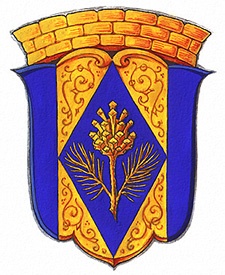 